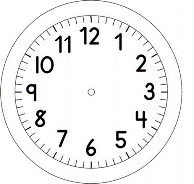 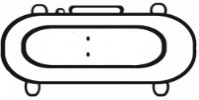 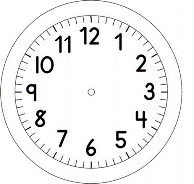 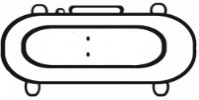 PORTUGUÊSORDENE CADA CONJUNTO DE PALAVRAS PARA FORMAR FRASES COERENTES COM O SENTIDO DA HISTÓRIA ROMEU E JULIETA E ESCREVA-AS NA LINHA ABAIXO.a)______________________________________________________________________________________________________________________________________________________________________________________b)______________________________________________________________________________________________________________________________________________________________________________________c)______________________________________________________________________________________________________________________________________________________________________________________LIGUE AS LETRAS DA PALAVRAS ÀS LETRAS NO ALFABETO.ROMEUJULIETAVENTINHOOBSERVE A ILUSTRAÇÃO ABAIXO E ESCREVA NO BALÃO, A FALA DE ROMEU.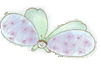 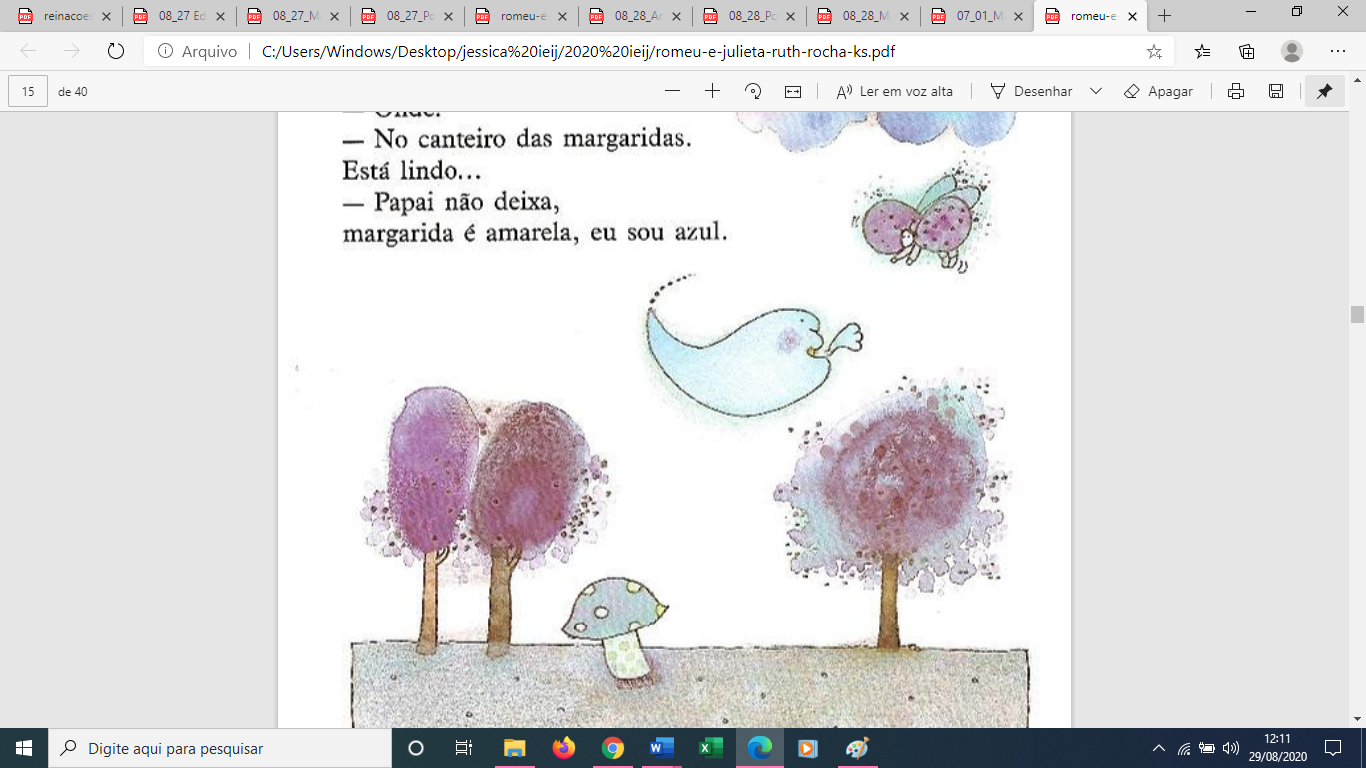 ABCDEFGHIJKLMNOPQRSTUVWXYZABCDEFGHIJKLMNOPQRSTUVWXYZABCDEFGHIJKLMNOPQRSTUVWXYZ